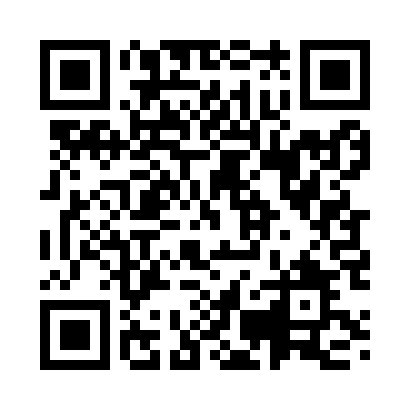 Prayer times for Bemboka, AustraliaWed 1 May 2024 - Fri 31 May 2024High Latitude Method: NonePrayer Calculation Method: Muslim World LeagueAsar Calculation Method: ShafiPrayer times provided by https://www.salahtimes.comDateDayFajrSunriseDhuhrAsrMaghribIsha1Wed5:136:4111:592:545:166:392Thu5:146:4211:592:535:156:383Fri5:156:4211:592:525:146:374Sat5:156:4311:592:515:136:365Sun5:166:4411:582:515:126:356Mon5:176:4511:582:505:116:357Tue5:176:4611:582:495:106:348Wed5:186:4711:582:485:096:339Thu5:196:4811:582:475:086:3210Fri5:206:4811:582:475:076:3111Sat5:206:4911:582:465:076:3112Sun5:216:5011:582:455:066:3013Mon5:226:5111:582:455:056:2914Tue5:226:5211:582:445:046:2815Wed5:236:5311:582:435:036:2816Thu5:246:5311:582:435:036:2717Fri5:246:5411:582:425:026:2718Sat5:256:5511:582:415:016:2619Sun5:266:5611:582:415:006:2520Mon5:266:5611:582:405:006:2521Tue5:276:5711:582:404:596:2422Wed5:286:5811:582:394:596:2423Thu5:286:5911:592:394:586:2324Fri5:297:0011:592:384:576:2325Sat5:297:0011:592:384:576:2326Sun5:307:0111:592:384:566:2227Mon5:317:0211:592:374:566:2228Tue5:317:0211:592:374:556:2229Wed5:327:0311:592:364:556:2130Thu5:327:0411:592:364:556:2131Fri5:337:0411:592:364:546:21